INDICAÇÃO Nº 1974/2015Sugere ao Poder Executivo Municipal que efetue limpeza da área que compreende a antiga linha férrea, no Jardim Conceição. Excelentíssimo Senhor Prefeito Municipal, Nos termos do Art. 108 do Regimento Interno desta Casa de Leis, dirijo-me a Vossa Excelência para sugerir que, por intermédio do Setor competente, seja feita a limpeza na área pertencente a antiga linha férrea, paralela à Rua José Martins no Jardim Conceição.Justificativa:Moradores próximos alegam que, a sujeira ali acumulada vem atraindo insetos e roedores, assim como pessoas estranhas que, por sua vez escondem objetos no matagal. Pedem a limpeza.Plenário “Dr. Tancredo Neves”, em 15 de maio de 2.015.Gustavo Bagnoli-vereador-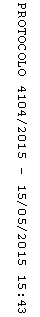 